Šahovski savez Vojvodine 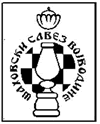 21000 Novi Sad, Masarikova 25Žiro račun: 340-1945-12 PIB br. 101631739;    Matični br. 08088152 Šifra delatnosti br. 92622;   telefon/fax: 021 572-238   E-mail: vojvodinachess@sbb.rs   ,    sahsavezvojvodine@mts.rs                Web site: www.vojvodinachess.net-----------------------------------------------------------------------------------------------                                               P R O P O Z I C I J E                                 SREMSKE LIGE  za  2019. GODINU	Vojvođanska Liga se igra u pet grupa po teritorijalnom principu i to grupe: SREM, BANAT sever i BANAT jug  i BAČKA NS i BAČKA SU sa po 10 klubova. Takmičenje se održava po Bergerovom sistemu jednokružno i počinje 12. maja 2019. godine. Sastav pojedine ekipe i sastoji  se  od 6 (šest) igrača. Nije obavezno da u ekipi nastupi omladinac ili žena. Obavezno je da su svi članovi ekipe registrovani kod Šahovskog saveza Vojvodine i da imaju overene takmičarske knjižice za 2019. godinu. Pred svaki meč kapiten predaje sudiji sastav svoje ekipe. Uz sastav kapiten je obavezan da preda na uvid i takmičarske knjižice, bez kojih ekipa ne može da nastupi. Sastav ekipe može se dati po slobodnom izboru, bez obzira na kategoriju i rejting. Ukoliko se desi da neki igrač sedne na pogrešnu tablu u odnosu na kojoj je prijavljen i povuče potez i pritisne sat, on gubi kontumacijom partiju na tabli gde je trebao da nastupi a partija koju je počeo na pogrešnoj tabli se poništava i na njoj se normalno sastaju, oni koji su po predatim sastavima i trebali tamo da igraju. 	Tempo igre je 90 minuta za partiju plus 30 sekundi bonus vremena po odigranom potezu počev od prvog, po igraču do kraja partije. Seansa traje približno 5 sati. Svi mečevi igraju sa digitalnim satovima. Obavezno je pisanje poteza do kraja partije!Obavezna upotreba digitalnih satova na svim mečevima. Domaćin je obavezan da obezbedi 6 ispravnih digitalnih satova  za igru. Ukoliko na meču nedostaje za neku partiju digitalni sat, tu partiju gubi igrač domaće ekipe, na čijoj tabli nedostaje sat. Domaća ekipa mora obavezno obavestiti sudiju pre predavanja sastava na kojoj tabli neće imati sat na početku meča.	Član 10.2 Pravila igre FIDE se NE PRIMENJUJE!	Domaća ekipa ima bele figure na neparnim tablama. Gostujuća ekipa snosi svoje troškove puta, a domaćin je dužan da obezbedi prigodnu salu i rekvizite za igru.	Sudije za sve mečeve određuje koordinator - voditelj lige u saradnji sa Komesarom za suđenje ŠS Vojvodine.	Domaćin je dužan da delegiranom sudiji isplati putne troškove (ako ih ima) i sudijsku taksu koja iznosi 1.500,00 dinara.	Ukoliko delegirani sudija ne dođe u zakazano vreme, meč će se održati, a sudiće domaći sudija uz saglasnost oba kapitena.	Mečevi se igraju prema rasporedu koji sadrže ove propozicije sa početkom u 10 časova. Ukoliko je takmičarska komisija prihvatila zahtev nekog kluba za izmenu termina igranja mečeva kada je on domaćin, onda je taj termin subota u 17 čas i biće obavezno unet u ove propozicije u tabelu raspored igranja.	Odlaganje mečeva nije dozvoljeno jedino se isti mogu igrati ranije u toku nedelje ukoliko se obe ekipe međusobno o tome dogovore i obaveste koordinatora lige i ovaj Savez i delegiranog sudiju. Izuzetno meč se može odložiti uz saglasnost ovog Saveza ukoliko najmanje 2 (dva) člana ekipe učestvuju na državnom ili međunarodnom takmičenju, ili zbog više sile ali ne u poslednja 3 (tri) kola.U sportskom takmičenju može učestvovati sportista kome je u periodu od šest meseci pre održavanja sportskog takmičenja utvrđena opšta zdravstvena sposobnost za obavljanje sportskih aktivnosti, odnosno delatnosti (Pravilnik o utvrđivanju zdravstvene sposobnosti sportista za obavljanje sportskih aktivnosti i učestvovanje na sportskim takmičenjima član 3. Stav 1)Odmah po završetku meča, a najkasnije u nedelju do 20 h,  sudija ili kapiten domaće ekipe meča treba da pošalje zapisnik  sa meča Voditelju lige  e-mailom na adresu: petarmilicevicmili@gmail.com   Sudije pojedinih mečeva  obavezne su  da odmah  po završetku meča, o rezultatu  izveste voditelja lige SMS porukom na   mob/tel: 062 8047 001. Ukoliko je moguće pojedinačni rezultati se mogu izdiktirati telefonom posle meča ili poslati slika zapisnika mobilim telefonom.Originalne zapisnike sudija meča treba da šalje koordinatoru lige na adresu ŠSVojvodine N Sad Masarikova 25Propozicije Sremske lige, kao i praćenje rezultata u toku lige pratiće se na sajtu www.vojvodinachess.net pod Takmičenja / Sremska liga 2019. ,  www.chess-results.com  pod SRB, i  na sajtu www.chessnovisad.in.rs     	Zapisnik popuniti čitko, štampanim slovima sa punim imenom i prezimenom i tačnim datumom rođenja igrača, kako bi liga mogla biti rejtingovana bez problema. Po mogućnosti uvek upisati i FIDE Id. broj igrača.	Sve eventualne primedbe kao i najavu žalbe kapiteni su dužni da unesu u zapisnik, a klub koji je nezadovoljan odlukom sudije u meču obavezan je da u roku od 48 časova po završetku meča uloži žalbu Takmičarskoj komisiji ŠS Vojvodine. Žalba se ne može uložiti, ukoliko nije stavljena najava u zapisnik meča. Uz žalbu treba uplatiti 2.000,00 (dve hiljade) dinara na ime takse koja se žaliocu vraća u slučaju povoljnog rešenja žalbe. Žalbe bez dokaza o uplaćenoj taksi neće se razmatrati. Taksa se uplaćuje na žiro račun Šahovskog saveza Vojvodine broj: 340-1945-12.	U slučaju da neka ekipa istupi sa takmičenja ili izgubi jedan meč bez igre a odigrala je manje od polovine mečeva, onda se ona briše iz daljeg takmičenja, a dotadašnji rezultati se poništavaju. Ako je odigrala polovinu ili više od polovine mečeva tada preostale mečeve gubi sa “0” (nula), a protivnici u sledećim kolima dobijaju onoliko poena koliko je ta ekipa najviše izgubila u jednom meču u toku takmičenja, ali ne manje od 3,5 poena! Ovo se rešava prema članu 34  Pravilnika o ekipnim takmičenjima.	Ekipe koje neopravdano napuste takmičenje biće kažnjene prebacivanjem u najniži rang takmičenja kao i novčano - najviše do 10.000,00 (desethiljada) dinara.	Konačan plasman se određuje na osnovu zbira ukupno osvojenih MEČ BODOVA. Pobeda u meču se vrednuje sa 3 meč boda, nerešen rezultat sa 1 meč bodom, a izgubljen meč bez bodova. U slučaju da dve ili više ekipa imaju isti broj meč bodova, odlučuje veći broj ukupno osvojenih poena, pa zatim bolji međusobni rezultat ekipa koje dele mesto, potom bolji uspeh po Soneborn – Bergeru (primenjen na meč bodove), a ako je sve isto odlučuje naknadni meč odnosno mečevi ekipa koje dele kritično mesto.	IZ  Vojvođanske lige/SREM  ispada  1 (jedna) najslabije plasirana ekipa i još onoliko ekipa, koliko ispadne iz Druge lige Srbije - grupa Vojvodina, sa te teritorije.	Sve što nije obuhvaćeno ovim Propozicijama rešavaće se u skladu sa važećim FIDE pravilima šahovske igre i Pravilnicima ŠS Vojvodine.NA SVIM ZVANIČNIM TAKMIČENJIMA U VOJVODINI ZABRANJENO JE PUŠENJE! OBAVEZUJU SE SUDIJE NA STRIKTNO POŠTOVANJE OVE ODLUKE! Posedovanje mobilnog telefona u sali za igru nije dozvoljeno makar i nije uključen i ono se kažnjava gubitkom partije. Pre početka meča igrači koji imaju mobilni telefon kod sebe, daće ga sudiji na čuvanje a u protivnom rizikuju gubitak partije. Sudija će do kraja meča čuvati primljene mobilne telefone. Nije predviđeno da sudija pretresa bilo koga za vreme meča, ali mora reagovati ako uoči prekršaj.RASPORED IGRANJA za Vojvođansku ligu SREM 1. kolo se igra      12. maja       2019. godine       	                                                                               2. kolo se igra      19. maja       2019. godine       	                                            3. kolo se igra      26. maja       2019. godine        	                                                                     4.kolo seigra        02. juna        2019. godine  5.kolo se igra       09.juna         2019.godine                                                       --------------------------------------  P A U Z A  --------------------------      	6. kolo se igra         08. septembra 2019. godine       	7. kolo se igra         15. septembra 2019. godine       	8. kolo se igra         22.septembra 2019.godine       	9. kolo se igra         29. septembra 2019. godine        Klubovi su obavezni da ekipama koje im dolaze u goste putem koordinatora lige dostave tačnu adresu prostorije u kojima će se mečevi igrati.  Istu obavezu klub domaćin ima i prema delegiranom sudiji. 	Sve posledice koje mogu proisteći iz nepoštovanja ove odredbe snosi klub domaćin!	Uz ove Propozicije se dostavlja kompletan raspored igranja za 1-9. kola sa izvučenim turnirskim brojevima. 	LIGE ĆE BITI REJTINGOVANE KOD FIDE!! 	KOTIZACIJA KLUBOVA ZA UČEŠĆE U LIGI IZNOSI 6.000,00 DINARA I  PLAĆA SE NAJKASNIJE DO 12. MAJA 2019. GODINE NA TEKUĆI RAČUN ŠS VOJVODINE  BR. 340-1945-12	KLUBOVI SU OBAVEZNI DA PLATE I REJTING TAKSU OD 500 DINARA PO REJTINGOVANOM IGRAČU KOJEG  SU  REGISTROVALI  ZA  IGRU. UPLATU TREBA IZVRŠITI PREMA DOBIJENIM PREDRAČUNIMA OD ŠAHOVSKOG SAVEZA VOJVODINE.	EKIPE KOJE NE UPLATE KOTIZACIJU I REJTING TAKSU NE MOGU NASTUPITI U LIGI ZA 2019. G. Novi Sad,  30. 04. 2019.                                VODITELJ LIGE                                                                    NA  PETAR MILIČEVIĆ             